Baptisms 2012  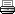 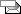 January
Isobel Rose Corrigan Mabestown, Delvin.
Sarah Bridget Vaughan Addinstown, Delvin.
Ella Maire Geoghegan Stonestown, Delvin
Fiach Sean Mc Keogh 9 Cois Caislean, Delvin.February
Ella Mai Daly Mulliganstown, Delvin.
Conor Mc Evoy Athboy Rd, Delvin.
Leah Craig Loughanstown, Delvin.
Grainne Eve Garry.Ballinvalley, Delvin.March
Grace Marie O' Neill Ivory 12 Castleview Court, Delvin.
Lorna Louise Williams 23 Castleview, Delvin.
Aoife Charlotte Lalor 36 The Oaks, Woodtown Lodge, Sligo.April
Tiernan Patrick Greville Stoneyford Hse, Delvin.
Milly Gilmore Addinstown, Delvin.
Antonie Bertolo. Hiskinstown, Delvin.
Alannah Marie Reihill. Battstown, Collinstown.May
Cathal Gerard Clune. 12 Lacora Glen, Delvin. 
Kelary Jade Smith Jones 37 Stoneyford Pk, Delvin.June.
Sean Clune 25 Stoneyford Pk, Delvin.
Christopher Paul Fenlon. Balrath, Delvin.
Charlie James Carney. Printinstown, Delvin.
Andrione Jerry Valenzuela 7 Harbour St,Mullingar.July
Faye Ellie Gallinagh Rickardstown, Collinstown.August
Sophie Kathleen Mallon 28 Stoneyford Pk, Delvin.
Robbie James Neville Clonleam, Delvin.
Stanielus Okwieka. Printinstown, Delvin.
Rian Edward Gilhooley. Macetown, Cloughan.September
Jack Thomas Sheerin 3 Cnoc an Ri, Kilskyre Rd, Clonmellon.
 James David Dunne Brennan 14 Stoneyford Pk, Delvin.
Patrick John Cassidy Rickardstown, Collinstown.
Charlie Mc Keogh. Craddenstown, Raharney.
Luke Matthew Coyne. Lisclougher, Delvin.
Cian Joseph Carroll. Rosmead, Delvin.October
Mark Daly 9 The Green, Delvin.
David Michael Sheerin. Crowenstown, Delvin.November
Ciara Niamh Fitzpatrick Sheepstown, Delvin.
Conall Michael Oliver Goss Moyleroe, Delvin.
Thomas Daniel Drum Clonmaskill, Delvin.December
Brodie Pauline O' Neill 1 Parish Lawns, Delvin.
Aaron Gerard Vaughan. Stonestown, Delvin.

January
Isobel Rose Corrigan Mabestown, Delvin.
Sarah Bridget Vaughan Addinstown, Delvin.
Ella Maire Geoghegan Stonestown, Delvin
Fiach Sean Mc Keogh 9 Cois Caislean, Delvin.February
Ella Mai Daly Mulliganstown, Delvin.
Conor Mc Evoy Athboy Rd, Delvin.
Leah Craig Loughanstown, Delvin.
Grainne Eve Garry.Ballinvalley, Delvin.March
Grace Marie O' Neill Ivory 12 Castleview Court, Delvin.
Lorna Louise Williams 23 Castleview, Delvin.
Aoife Charlotte Lalor 36 The Oaks, Woodtown Lodge, Sligo.April
Tiernan Patrick Greville Stoneyford Hse, Delvin.
Milly Gilmore Addinstown, Delvin.
Antonie Bertolo. Hiskinstown, Delvin.
Alannah Marie Reihill. Battstown, Collinstown.May
Cathal Gerard Clune. 12 Lacora Glen, Delvin. 
Kelary Jade Smith Jones 37 Stoneyford Pk, Delvin.June.
Sean Clune 25 Stoneyford Pk, Delvin.
Christopher Paul Fenlon. Balrath, Delvin.
Charlie James Carney. Printinstown, Delvin.
Andrione Jerry Valenzuela 7 Harbour St,Mullingar.July
Faye Ellie Gallinagh Rickardstown, Collinstown.August
Sophie Kathleen Mallon 28 Stoneyford Pk, Delvin.
Robbie James Neville Clonleam, Delvin.
Stanielus Okwieka. Printinstown, Delvin.
Rian Edward Gilhooley. Macetown, Cloughan.September
Jack Thomas Sheerin 3 Cnoc an Ri, Kilskyre Rd, Clonmellon.
 James David Dunne Brennan 14 Stoneyford Pk, Delvin.
Patrick John Cassidy Rickardstown, Collinstown.
Charlie Mc Keogh. Craddenstown, Raharney.
Luke Matthew Coyne. Lisclougher, Delvin.
Cian Joseph Carroll. Rosmead, Delvin.October
Mark Daly 9 The Green, Delvin.
David Michael Sheerin. Crowenstown, Delvin.November
Ciara Niamh Fitzpatrick Sheepstown, Delvin.
Conall Michael Oliver Goss Moyleroe, Delvin.
Thomas Daniel Drum Clonmaskill, Delvin.December
Brodie Pauline O' Neill 1 Parish Lawns, Delvin.
Aaron Gerard Vaughan. Stonestown, Delvin.

